INDICAÇÃO Nº 4282/2015Sugere ao Poder Executivo Municipal proceder a operação tapa-buraco no Conjunto Habitacional Roberto Romano, (entre bloco 230 e bloco 190) fotos em anexo.Excelentíssimo Senhor Prefeito Municipal, Nos termos do Art. 108 do Regimento Interno desta Casa de Leis, dirijo-me a Vossa Excelência para sugerir que, por intermédio do Setor competente, proceder a operação tapa-buraco a operação tapa-buraco no Conjunto Habitacional Roberto Romano, (entre bloco 230 e bloco 190) fotos em anexo.Lembrando que, a exata área passou por troca de ramais em menos de 11 meses, e já apresenta tal problema. Justificativa:Os moradores desta região procuraram por este Vereador solicitando esta providência, pois a situação esta causando transtornos e perigo aos usuários do local e ao tráfego de veículos, isto vem acontecendo em toda extensão.Espera-se uma ação da Prefeitura Municipal, a fim de que se resolva tal impasse no mais breve. Plenário “Dr. Tancredo Neves”, 27 de outubro de 2015.Emerson Luis Grippe“Bebeto”-Vereador-Anexo: 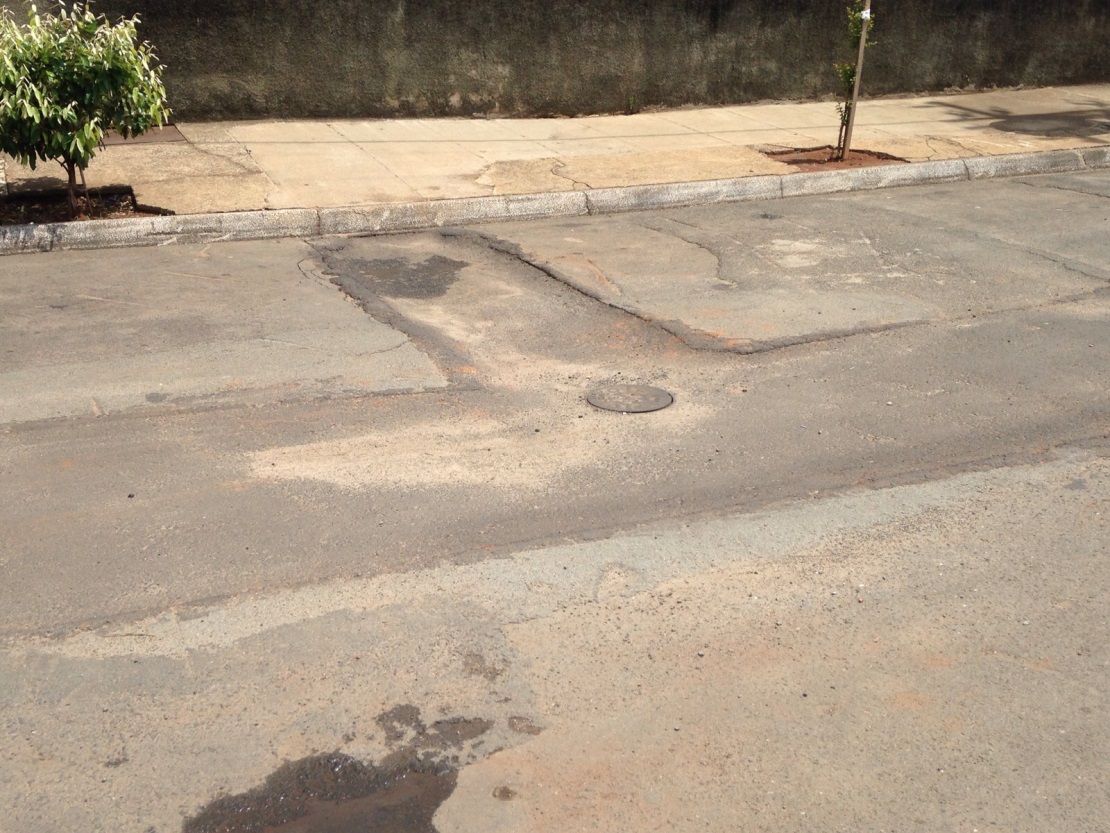 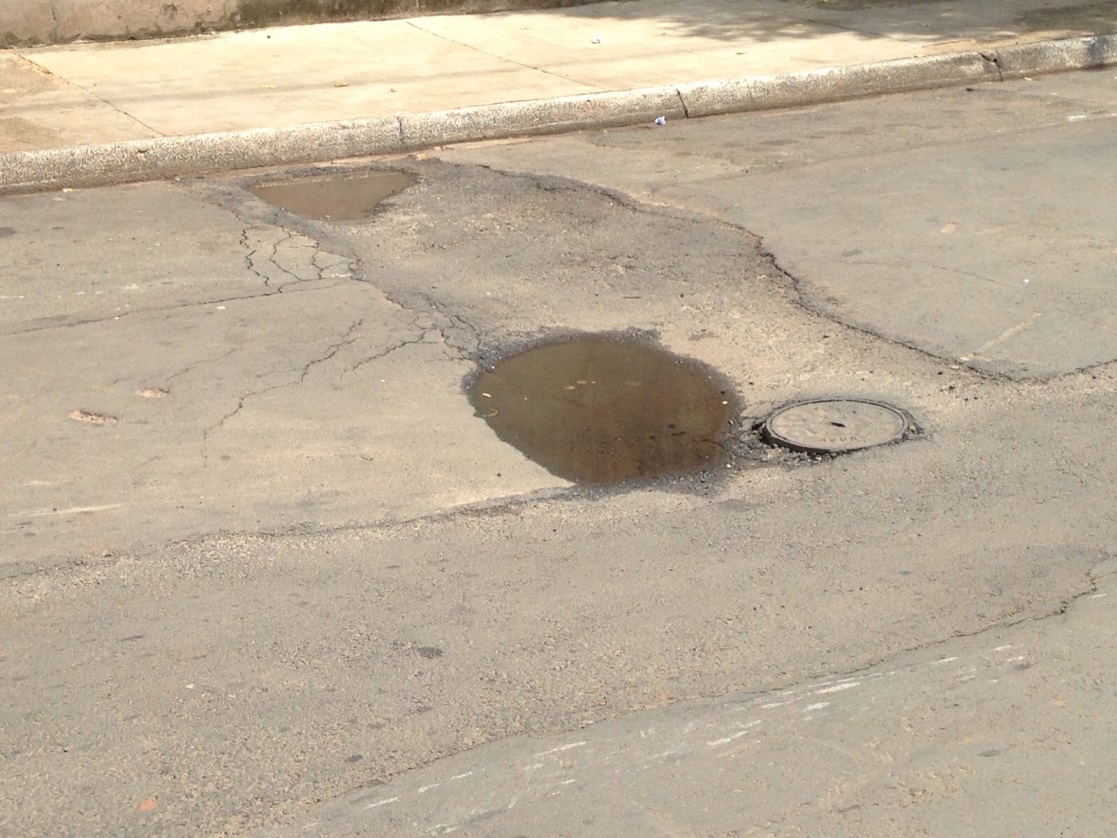 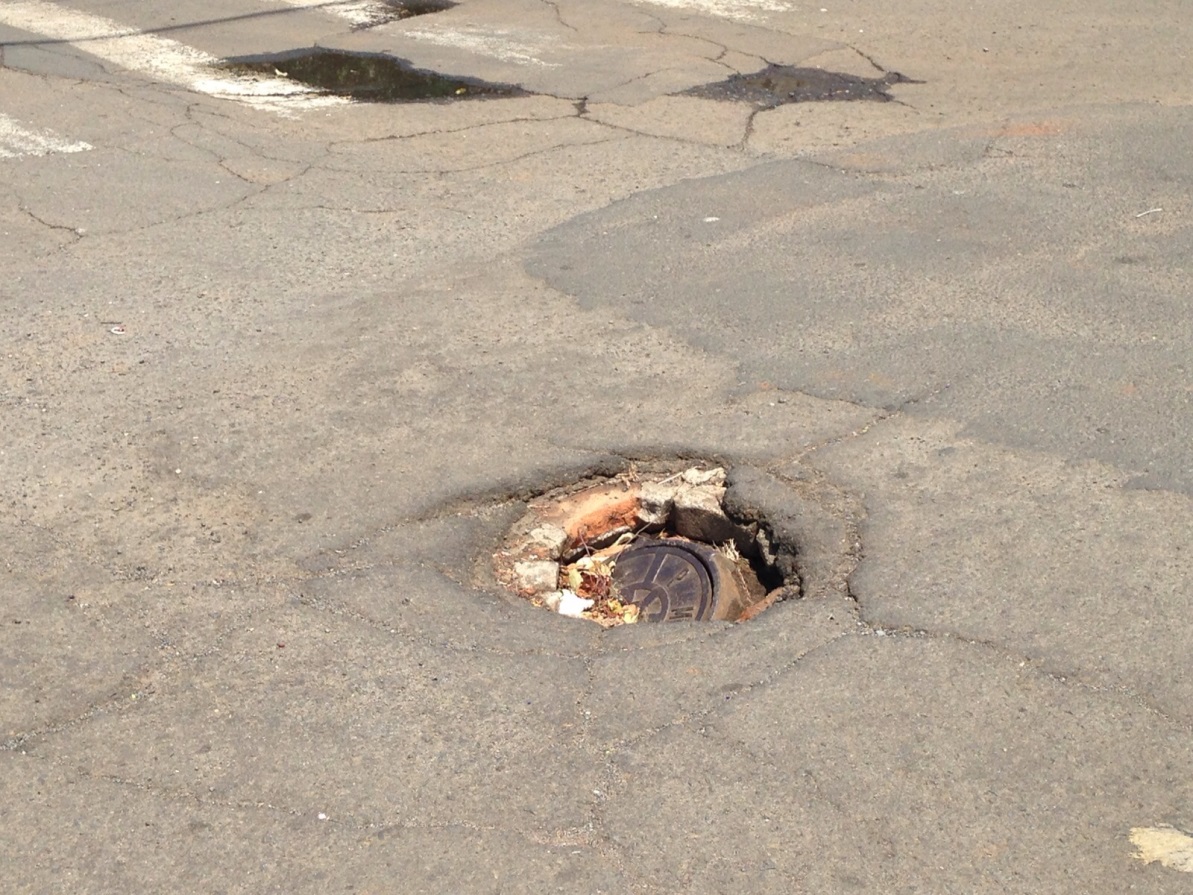 